Shenley Brook End Sixth Form Centre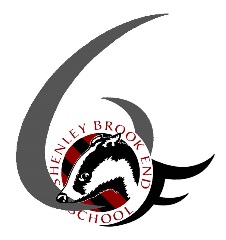 Sixth Form Application for September 2021Applicant DetailsSubject Choices you wish to study, (please select 3 A Levels from the blocking in the Prospectus) You can choose to study EPQ or Mathematical Studies alongside your 3 A Levels in Year 12.AcademiesAre you interested in applying for either of these:			Basketball  			NetballExam DetailsCareer AspirationsAdditional Education Needs/Learning DifficultiesPlease state below the nature of any learning difficulties you may experience and the level of support you receive at the present time (if any):ConfirmationI have discussed my son’s/daughter’s choice and am in agreement with his/her provisional choices. (Please note that these choices are provisional only and do not commit students at this stage.)I HAVE READ THE SIXTH FORM PROSPECTUS CAREFULLY.
I HAVE GIVEN SERIOUS CONSIDERATION TO THE COMMITMENT REQUIRED OF ME IN TERMS OF WORK AND TIME.    Having completed ALL sections please return this form to SBE sixth form office as soon as possiblePlease return by email to:		sixthformteam@sbeschool.org.ukSurname: Surname: Forename: Address: Address: Student Mobile No: Address: Address: Current School: Address: Address: If SBE, current form: Address: Address: DOB:                                 Age in Sept 21:Postcode: Postcode: Gender:  Student email address:Please refer to Shenley Brook End Prospectus when completing this sheet. If you would like additional advice, contact a member of the Sixth Form team. Please refer to Shenley Brook End Prospectus when completing this sheet. If you would like additional advice, contact a member of the Sixth Form team. Please refer to Shenley Brook End Prospectus when completing this sheet. If you would like additional advice, contact a member of the Sixth Form team. Block ABlock BBlock CBlock DSubject & LevelPredicted Grade/Actual GradeSubjectPredicted Grade/Actual GradeParent/Guardian DetailsParent/Guardian DetailsName: Relationship to child: Address: Does this person have legal parental responsibility?Address: Home telephone: Postcode:Work telephone: Email: Mobile telephone: Name:  Relationship to child: Address: Does this person have legal parental responsibility?Address: Home telephone: Postcode: Work telephone: Email: Mobile telephone: Signed (Student):Date:Signed (Parent/Guardian):Date: 